 Commande de brochures  de la RÉGIONALE de  .................................................................................................................................................................       À mettre sur le quota de la Régionale pour l'année civile _  _  _  _  _  _  _       À facturer à	Nom : ...................................................................................Prénom :............................................	    		Adresse : ...........................................................................................................................................				    ............................................................................................................................................       Emporté le  ..........................................................	       À expédierDate : 									Signature : Cette feuille est à adresser ou à déposer au secrétariat.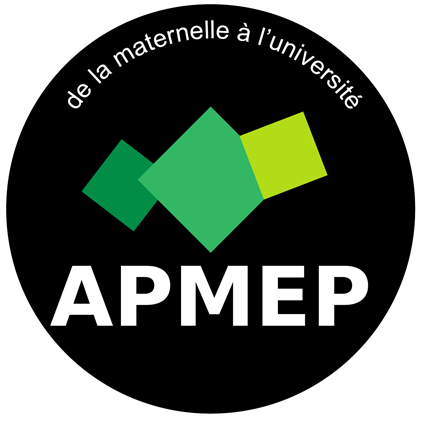 Association des Professeurs de Mathématiques de l’Enseignement Public26 rue Duméril, 75013 PARIS – 01 43 31 34 05 – secretariat-apmep@orange.fr – https://www.apmep.fr Responsablede lacommandeNom : ..............................................................Prénom : .............................................................................Adresse : ........................................................................................................................................................	     ........................................................................................................................................................AdresseCOMPLÈTEoù il faut expédier les brochuresNom : ..............................................................Prénom : .............................................................................Adresse : ........................................................................................................................................................	     ........................................................................................................................................................BrochuresBrochuresQuantitéRéservé au secrétariatn°NomQuantitéRéservé au secrétariat